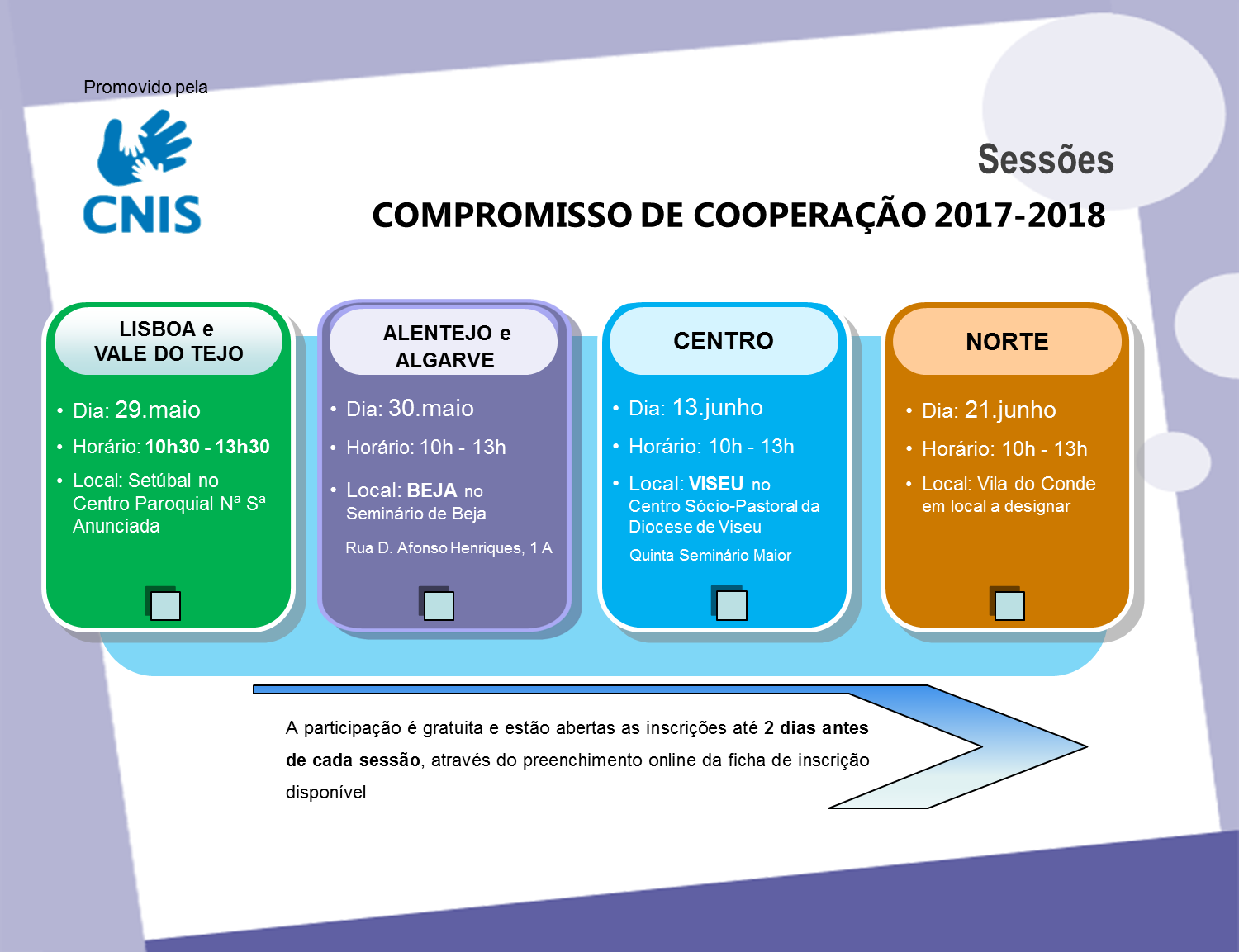 Lino Maia